SWOT Analysis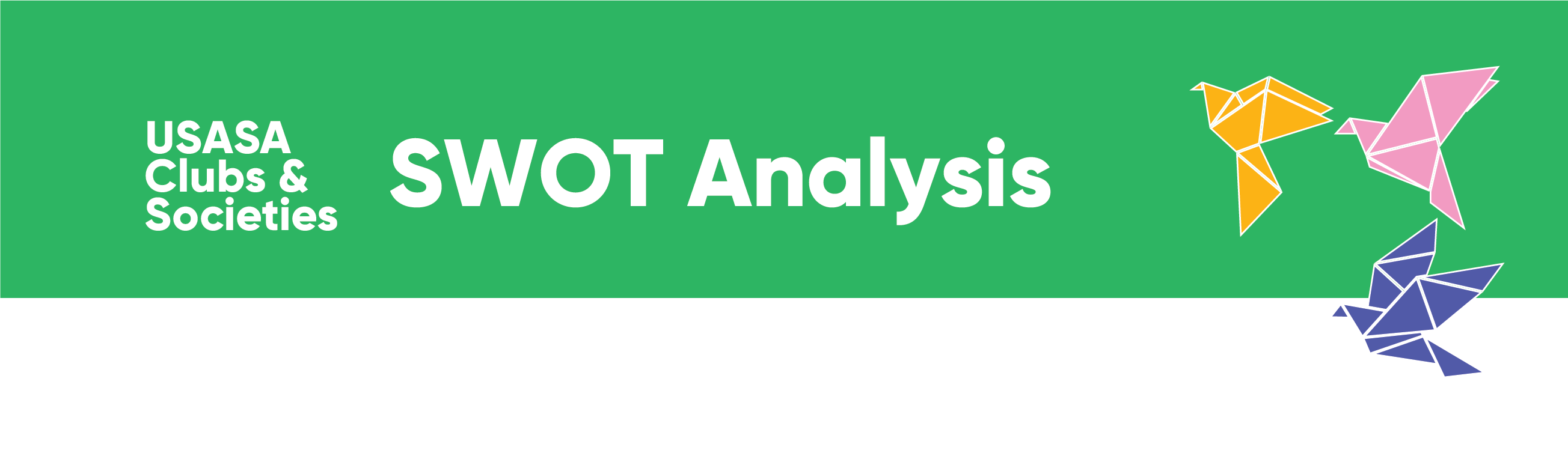 Helpful to achieving the objectivesHarmful to achieving the objectivesInternal to the ClubStrengthsWeaknessesExternal to the ClubOpportunitiesThreats